Второе совещаниеМонреаль, Канада, 9-13 июля 2018 годаПункт 5 предварительной повестки дня *I.	ИСТОРИЯ ВОПРОСАНа тринадцатом совещании Конференции Сторон Конвенции о биологическом разнообразии было принято решение об актуализации тематики биоразнообразия в рамках секторов экономики и между ними. В решении содержится призыв к рассмотрению на четырнадцатом совещании вопроса об актуализации тематики биоразнообразия в секторах энергетики и горнодобывающей промышленности, инфраструктуры, производства и переработки, и здравоохранения (решение XIII/3). Определения, касающиеся актуализации тематики биоразнообразия, варьируются, но, в сущности, это процесс, который рассматривает биоразнообразие как неотъемлемую часть для принятия решений, которые могут повлиять на этот процесс.Настоящая записка основывается на документах, подготовленных для двадцать первого совещания Вспомогательного органа по научным, техническим и технологическим консультациям. В ней представлен краткий обзор энергетики и горнодобывающего сектора (различные направления энергетики и горнодобывающей деятельности, ключевые участники, основные тенденции, последствия и последние события), за которым следует изучение ключевых тем и потенциальных подходов к актуализации тематики биоразнообразия в этих секторах, включая существующие подходы и стандарты, передовую практику и вызовы. Возможности и потенциальные меры представлены в заключительном разделе настоящего документа.II.	ЭНЕРГЕТИКА И ГОРНОДОБЫВАЮЩИЙ СЕКТОРA.	ВведениеЭнергетика и добыча полезных ископаемых охватывают целый ряд видов деятельности и экономических секторов, занимающихся разведкой месторождений, добычей, переработкой и распределением нефти, газа, угля, других материалов, например, песка и горных пород, минералов и металлов; генерированием, производством, распределением и доставкой энергии, получаемой из ископаемых и неископаемых источников; и размещением отходов, связанных с этим сектором. Более широкое влияние энергетики и горнодобывающего сектора также ощущается в результате переработки их конечных продуктов (например, производство химических веществ или удобрений), их инфраструктурных потребностей и способа использования полученных доходов и роялти.В целом такие виды деятельности демонстрируют существенные воздействия и зависимости от биоразнообразия и экосистемных услуг, а также от людей, которые полагаются на них. Однако они также обладают потенциалом для создания благ).B.	Направления в энергетике и добыче полезных ископаемых Энергетический сектор охватывает широкий ряд различных видов деятельности и источников, в том числе: нефть и газ, нефть и газ, полученные из нетрадиционных источников, уголь, геотермальную энергетику, солнечную энергетику, ветровую энергетику, гидроэнергетику,  энергетику волн и приливов, биотопливо и ядерную энергетику. Аналогичным образом, горнодобывающий сектор охватывает широкий ряд видов деятельности в различных местах, включая: добычу минералов и металлов, карьерную добычу песка и сыпучих материалов, драгоценные камни, добычу ископаемых на морском дне и кустарную и мелкомасштабную добычу ископаемых. Энергетика и добыча полезных ископаемых также часто нуждаются в соответствующей инфраструктуре, например, трубопроводах и подъездных путях (особенно для крупных проектов).C.	Основные тенденцииС увеличением населения, растущей глобальной экономикой и тенденцией к урбанизации растет спрос на материалы и энергоносители, особенно в странах, не входящих в Организацию экономического сотрудничества и развития (ОЭСР).Нефть и газ играют важную роль в удовлетворении текущих энергетических потребностей и, как ожидается, будут продолжать это делать в ближайшие десятилетия. Тем не менее, Парижское соглашение об изменении климата, вероятно, приведет к сокращению добычи угля, нефти и газа к концу века, при этом оставшееся производство будет сочетаться с методами улавливания и хранения углерода. С улучшением технологий, снижением затрат и влиянием таких факторов, как многосторонние соглашения по изменению климата, возобновляемые источники энергии становятся все более заметными. Учитывая текущую политику, инвестиции в возобновляемые источники энергии, вероятно, будут продолжать расти, прогнозируя, что к 2022 году ожидается увеличение потенциала возобновляемой электроэнергии на более чем 43 процента. Способ использования возобновляемых источников энергии также, вероятно, будет меняться с увеличением использования возобновляемых источников для обеспечения тепла и мобильности. В настоящее время разрабатывается биотопливо нового поколения. Его потенциальная роль в будущем наборе энергоносителей рассматривается во многих юрисдикциях. Усилия по повышению эффективности существующей энергетической инфраструктуры также будут приобретать все большее значение в условиях растущего спроса. Вклад ядерной энергии будет также расти, хотя, по всей вероятности, он будет оставаться относительно небольшим. Добыча полезных ископаемых играет жизненно важную роль в экономическом развитии многих стран (Всемирным банком названа 81 страна, в которой невозобновляемые минеральные запасы «играют доминирующую роль») и может быть важным фактором, способствующим занятости населения и обеспечению доходов, особенно в странах с низкими доходами.  Глобальный спрос на металлы и минералы растет, в основном по тем же причинам, что и в энергетическом секторе. Поскольку крупная горнодобывающая промышленность имеет тенденцию добывать руду, имеющую все меньшую концентрацию, последствия такой горнодобывающей деятельности, как ожидается, будут усиливаться в будущем. Кроме того, технологические достижения способствовали возникновению горнодобывающей деятельности в новых местах, например, в глубоководных районах.Переход к возобновляемым источникам энергии и рост новых технологий может увеличить спрос на отдельные ископаемые.4 Рост спроса на хранение энергии (которое требуется, например, для многих возобновляемых источников энергии) также может повысить спрос на легкие металлы (например, литий) для батарей. Это может привести к потенциальному воздействию на биоразнообразие и экосистемные услуги, связанные с добычей таких полезных ископаемых, включая неустойчивое использование водных ресурсов, их контаминацию и загрязнение. Примером этого могут служить редкоземельные элементы, востребованные технологиями производства смартфонов, компьютеров и аккумуляторов гибридных и электрических автомобилей. На долю Китая приходится более 90 процентов мирового объема производства редкоземельных элементов, концентрации которых также найдены в Бразилии и Австралии.Ожидается, что в результате роста в инфраструктурном секторе повысится спрос на песок, гравий и другие сыпучие материалы, а также на другие добываемые продукты. В некоторых регионах горнодобывающие проекты также привлекают инвестиции в инфраструктуру, обслуживающую эти отрасли.Кустарная и мелкомасштабная добыча полезных ископаемых является источником существования для миллионов людей во всем мире, включая женщин, коренные народы и местные общины. Кустарные и мелкомасштабные добытчики работают в более чем 80 странах и добывают около 10 процентов мировых запасов золота, 15-20 процентов алмазов, приблизительно 20-25 процентов олова и тантала и 80 процентов цветных драгоценных камней. В то же время такая добыча часто связана с незаконными операциями, суровыми условиями труда и серьезным загрязнением. Примером являются последствия для биоразнообразия, экосистемных услуг и здоровья человека в результате использования ртути в некоторых процессах.Указанные выше тенденции в основном связаны с более долгосрочной перспективой. Спрос и предложение на энергетическую и горнодобывающую продукцию также подвержены краткосрочным колебаниям, связанным, например, с ценами на сырье.D.	Воздействие на биоразнообразие и экосистемные услуги и факторы зависимостиВоздействие энергетических и горнодобывающих проектов на биоразнообразие и экосистемные услуги и связанные с ними факторы зависимости различаются в различных видах деятельности, на разных этапах или в разных масштабах. Они также зависят от характера деятельности, чувствительности окружающей среды, в которой она проводится, и других видов деятельности в этом районе (среди прочих соображений).1.	ВоздействиеВоздействие в этих секторах оказывается разведкой и добычей нефти и газа, производством возобновляемых источников энергии, добычей угля, полезных ископаемых и металлов, а также транспортировкой, переработкой и реализацией добытых материалов. Важно рассматривать прямое, косвенное, сопутствующее и кумулятивное воздействие на биоразнообразие и экосистемные услуги на протяжении всего жизненного цикла проекта, включая разведку, строительство, эксплуатацию, закрытие и использование после закрытия (наследие). 7 Следует также принимать во внимание цепочку поставок от шахты до рынка и потребителя («от скважины до автомобиля»). У многих горнодобывающих и энергетических проектов может быть относительно долгий срок эксплуатации и воздействие может проявляться после истечения срока эксплуатации или выходить за географические границы шахт или энергетического проекта. Особенно важно управлять всеми отходами, связанными с добычей ископаемых и энергетическим сектором, чтобы предотвращать или сводить к минимуму воздействие на биоразнообразие и экосистемные услуги. Сохраняется проблема отходов закрытых проектов.Потенциальное прямое воздействие горнодобывающей и энергетической деятельности на виды, стадии жизненного цикла, места обитания и экосистемы, как правило, хорошо задокументировано и изучено, и поэтому его часто можно успешно избежать или смягчить (там, где для этого существуют системы). Под прямым воздействием понимается утрата места обитания, его повреждение и фрагментация, нарушение, перемещение или смертность видов (включая столкновение с ветровыми турбинами или линиями электропередач), нарушение процессов размножения и миграции определенных видов, изменения в качестве и характере водного потока, загрязнение почвы, воздуха и воды (включая термическое загрязнение) и введение инвазивных видов.Генерирование возобновляемой энергии также оказывает воздействие на биоразнообразие, которое требует понимания и мер. К нему относятся значительные изменения в среде обитания, связанные с определенными видами биотоплива, воздействие ветровой энергии на перелетных птиц и последствия для цепи поставок, связанные с солнечной технологией и хранением энергии.В ядерной энергетике масштабное воздействие оказывают добыча и размещение опасных материалов. Задокументировано большое количество катастроф, связанных с ядерными авариями (например, на Фукусиме в Японии). Воздействие может варьироваться в диапазоне от крупного горнодобывающего сектора и кустарной и мелкомасштабной добычи. Однако более крупная добыча полезных ископаемых, как правило, лучше регулируется, чем кустарная и мелкомасштабная, что может привести к предотвращению или уменьшению воздействия на биоразнообразие и экосистемные услуги. Например, использование ртути при кустарной и мелкомасштабной добыче золота является крупнейшим источником загрязнения ртутью в мире. Оно может привести к серьезным последствиям для здоровья человека, биоразнообразия и экосистемных услуг, например, водоснабжения или продовольствия.Новые места добычи (например, глубоководной) могут представлять собой новые потенциальные риски для биоразнообразия и экосистемных услуг. Однако новые технологии обеспечивают возможности для снижения риска. Например, использование наклонно-направленного бурения для предотвращения воздействия на поверхности чувствительных участков может помочь снизить риски.Физические последствия энергетики и добычи полезных ископаемых могут быть относительно небольшими по сравнению с воздействием некоторых других секторов (например, сельского хозяйства, лесного хозяйства или урбанизации). Однако воздействие на биоразнообразие, связанное с миграцией в это место людей в результате энергетической и горнодобывающей деятельности, может быть очень значительным, приводя к дальнейшему вторжению в природные среды обитания. Оно также может приводить к повышению эксплуатации природных ресурсов, включая леса, диких животных и рыб, до неустойчивого уровня.Накапливаемое со временем воздействие интенсивной деятельности на одном и том же участке или ландшафте также может быть значительным. Например, воздействие на отдельный вид в результате утраты среды обитания может усугубляться стрессом, который вызван шумом, производимым этой деятельностью. Химические вещества или тяжелые металлы могут со временем накапливаться в среде, в том числе биологически. Фрагментация места обитания трубопроводом может усугубляться изменением землепользования, связанным с сельскохозяйственной деятельностью.Обезлесение, деградация мест обитаний и сжигание ископаемых видов топлива способствуют изменению климата, что в свою очередь представляет серьезную угрозу для биоразнообразия и экосистемных услуг во всем мире. Воздействие на биоразнообразие и экосистемные услуги в результате изменения климата может быть серьезным. Несмотря на то, что в настоящем документе не рассматривается вопрос воздействия сжигания ископаемых видов топлива на самые разные объекты воздействия, его следует принимать во внимание при рассмотрении вопроса о включении тематики биоразнообразия в соответствующие секторы. 2.	Факторы зависимостиНа эксплуатационном уровне энергетика и добыча ископаемых зависят от экосистемных услуг, либо непосредственно для своей деятельности (например, от водных запасов), либо для защиты инфраструктуры (например, дорог, трубопроводов, плотин, эксплуатационных сооружений) от эрозии, оползней и природных бедствий, например, наводнений и штормов. Например, электростанции, работающие на концентрированной солнечной энергии с водяным охлаждением, требуют значительного объема воды для охлаждения и гидроэнергетика зависит от режима стока природных речных систем, которые в некоторых случаях являются частью водоразделов, охраняемых национальными парками. Вместе с тем производство сырья для биотоплива, пожалуй, является сектором с наибольшей зависимостью от биоразнообразия в таких услугах, как опыление, борьба с болезнями и водоснабжение. Прогнозы будущего изменения климата показывают, что факторы зависимости будут усиливаться другими факторами, например, увеличением дефицита воды и частотой экстремальных погодных явлений.E.	Основные участникиКоренные народы и местные общины, правительства, неправительственные организации, природоохранные группы, ответственные за охраняемые территории и ресурсы биоразнообразия, научные и деловые круги (помимо других заинтересованных сторон) обладают значительным опытом и пониманием взаимосвязи между энергетическим и горнодобывающим секторами, биоразнообразием и экосистемными услугами. Хотя правительства и деловые круги являются ключевыми сторонами, принимающими решения в этих секторах, воздействие на биоразнообразие со стороны проектов может оказывать прямое влияние на права коренных народов и местных общин. Как например, нанесение ущерба или ограничение доступа к традиционным местам или природным ресурсам, используемым для производства продуктов питания, топлива или лекарственных средств. В случаях, когда общины перемещаются на другие природные территории, они также могут оказывать воздействие на биоразнообразие и экосистемы этих территорий из-за усиливающего давления на продовольственные, топливные или жилищные ресурсы.Отдельные крупные международные компании (часто совместно с отраслевыми ассоциациями) и правительства разрабатывают передовую практику и ищут возможности для активизации сохранения биоразнообразия. Посредством сотрудничества и взаимодействия между всеми участниками возможно улучшить сохранение биоразнообразия и экосистемных услуг. III.	ТЕМЫ И ПОДХОДЫ К АКТУАЛИЗАЦИИ ТЕМАТИКИ БИОРАЗНООБРАЗИЯ В ЭНЕРГЕТИКУ И ГОРНОДОБЫВАЮЩИЙ СЕКТОРДля улучшения управления биоразнообразием и снижения воздействия энергетики и горнодобывающего сектора существует ряд средств для вмешательства, от изменений в параметрах спроса до усовершенствования планирования и регулирования на всех этапах процесса формирования стоимости проекта, включая вывод из эксплуатации. Существуют хорошие примеры работы, проведенной крупными горнодобывающими и энергетическими компаниями в целях стимулирования сохранения биоразнообразия и экосистемных услуг (например, руководства и инструменты, разработанные МСГМ, IPIECA и CSBI), а также в целях укрепления регулирования и обеспечения соблюдения. Трудность заключается в применении этих подходов за пределами проекта, во всех соответствующих странах и в масштабах энергетического и горнодобывающего сектора. Также некоторым вопросам, как правило, не уделяется надлежащее внимание, например, кустарной и мелкомасштабной добыче полезных ископаемых, а также вызовам, связанным с привлечением определенных участников (например, юниорских компаний и государственных предприятий).На основе обзора литературы и семинара с участием многих заинтересованных сторон были определены несколько ключевых тем и подходов к актуализации тематики биоразнообразия в энергетике и горнодобывающем секторе. Более подробно эти темы и подходы рассматриваются ниже. Это не исчерпывающий перечень, в нем представлены только те темы и подходы, которые непосредственно связаны с темой актуализации и могут получить потенциальную поддержку и содействие при помощи мер, предпринимаемых в рамках Конвенции. Первые три относятся главным образом к планированию и определению параметров актуализации тематики биоразнообразия в секторах, в то время как последние связаны главным образом с реализацией.Все рассматриваемые ниже темы и потенциальные подходы также относятся к ряду целей устойчивого развития, о чем свидетельствуют две недавние публикации, которые более конкретно вписали горнодобывающую, нефтегазовую промышленность в цели устойчивого развития. Национальные законы и политика: стимулы и наказания1.	ВведениеПравовые рамки, отражающие передовую практику, и, по возможности, включающие элементы передовой международной практики, имеют важное значение для актуализации тематики биоразнообразия в энергетику и горнодобывающий сектор.2.	Подборка существующих подходов, стандартов и передовой практикиНациональными законами и нормативными актами формируются рамки соблюдения и обеспечивается его контроль. Зачастую они руководствуются широким набором положений политики, включая конституционные положения, а также политику и законы, касающиеся секторов, планирования, окружающей среды и прав человека. Они включают в себя регулирование деятельности в области энергетики и добычи полезных ископаемых процессами выдачи разрешений, положениями об ответственности за ущерб окружающей среде и доступе к судам.Некоторые национальные стратегии и планы действий по сохранению биоразнообразия (НСПДСБ) включают рекомендации, связанные с энергетикой и горнодобывающим сектором. Общий обзор обновленных НСПДСБ показывает, что в 16-ти содержатся стратегии или меры, относящиеся к добыче полезных ископаемых, а в 35-ти приводятся стратегии или меры, связанные с энергетикой. В общей сложности 36 НСПДСБ содержат стратегии или меры, предусматривающие проведение экологической и социальной оценки воздействия/стратегической экологической оценки.Существуют примеры, в которых национальные планы экономического развития прямо признают ценность биоразнообразия (например, в Уганде и Гане). Поскольку национальные планы экономического развития могут быть мощными инструментами в определении национального стратегического пути, ключевым фактором является поиск равновесия между добычей ресурсов, сохранением биоразнообразия и предоставлением экосистемных услуг.Политикой в области энергетики и добычи полезных ископаемых обычно определяются приоритеты развития и инвестиции в этот сектор. В такую политику могут быть включены меры стимулирования использования более чистой технологии, вспомогательные механизмы для определенных видов энергетики и горнодобывающей деятельности или требования о применении «наилучшей доступной технологии». Например, НСПДСБ Камбоджи предусматривается мера, направленная на «поддержку реализации стратегии энергетического сектора, включая ... проект стратегии в энергетическое сфере, перечисляющий меры для повышения устойчивости спроса и использования биомассы в Камбодже». Другим примером является Южноафриканское руководство по вопросам добычи полезных ископаемых и биоразнообразию, представляющее собой инструмент для лиц, принимающих решения. Руководство было разработано посредством консультаций с многими заинтересованными сторонами, чтобы обеспечивать согласованность в рассмотрении вопросов биоразнообразия в горнодобывающем секторе. Впоследствии оно было утверждено Горнорудной палатой Южной Африки, насчитывающей 69 компаний-членов.Политика планирования землепользования имеет решающее значение для предотвращения воздействия, связанного с расположением энергетических, горнодобывающих и связанных с ними видов деятельности. Национальные планы экономического развития и положения политики могут способствовать или требовать осуществления планирования землепользования, учитывающего аспекты биоразнообразия и экосистемных услуг. В равной степени актуальны и субнациональные правовые инструменты, например, по диверсификации земельного зонирования или законы о природоохранном зонировании в Коста-Рике.В настоящее время все чаще утверждается политика недопущения суммарных потерь или обеспечения чистой прибыли, которая поощряет или требует осуществления стратегий в области биоразнообразия на основе концепции иерархии мер для смягчения последствий и концепции компенсаций в области биоразнообразия. Большое количество стран, зависящих от горнодобывающей промышленности и обладающих богатым биоразнообразием, теперь применяют компенсационную политику. Например, в Австралии существует политика как на национальном, так и на субнациональном уровнях, включая инструктивные материалы и инструменты для подсчетов. В других странах есть законодательство или политика, способствующие добровольному компенсированию.Политика использования местных ресурсов, в которую включены аспекты биоразнообразия и экосистемных услуг, может иметь важное значение ввиду социальных благ, связанных со многими крупными проектами в области энергетики и добычи полезных ископаемых. Если доходы не будут соответствовать ожиданиям, а получаемые при добыче материальные блага и выгоды не будут «просачиваться» вниз и создавать возможности для местного населения, это может вызвать конфликт и стать катализатором дополнительного экологического ущерба. В этой связи все большее количество стран внедрили или усилили политику использования местных ресурсов, которая предусматривает использование местной рабочей силы, навыков, товаров и услуг, что приносит пользу местной экономике и, как следствие, расширяет промышленный сектор.Ключевое значение имеет законодательство, предусматривающее проведение научно обоснованных и юридически актуальных оценок воздействия на окружающую и социальную среду и стратегических экологических оценок. Такие законы, а также национальные и субнациональные структуры, с помощью которых они применяются, должны быть адаптированы к национальным условиям.Во многих странах есть законодательство об охраняемых территориях, которое однозначно запрещает разработку энергетических ресурсов и полезных ископаемых на определенных территориях. Например, Закон об управлении защитой окружающей среды на охраняемых территориях Южной Африки (№ 57 от 2003 года) запрещает добычу и разведку полезных ископаемых на охраняемых территориях. Украина имеет закон, запрещающий любые виды деятельности, которые могут оказывать вредное воздействие (в том числе, геологоразведку и добычу полезных ископаемых) на охраняемой территории («Закон о природно-заповедном фонде» от 16.06.1992 № 2456-XII). Вместе с тем важно, чтобы были обеспечены механизмы сотрудничества и координации в министерских структурах и отраслевой политике, гарантирующие учет такого законодательства при принятии решений о разрешении энергетической или горнодобывающей деятельности.На фоне продолжающейся разработки подходов Габоронская декларация по устойчивому развитию в Африке предприняла меры, направленные на национальную интеграцию учета природного капитала. Она призывает правительства и другие заинтересованные стороны включать «стоимость природного капитала в национальный учет и процессы корпоративного планирования и отчетности, положения политики и программы» (среди прочих мер).Законодательство и политика, касающиеся гражданской ответственности в области прав человека, имеют важное значение, учитывая потенциальное воздействие этих секторов на местное население. Монгольский подход, основанный на соблюдении прав человека и формализирующий кустарную и мелкомасштабную добычу в рамках национального закона о горнодобывающей деятельности, вносит вклад в выполнение обязательств в рамках Минаматской конвенции о ртути. Процессы свободного предварительного и (что жизненно важно) обоснованного согласия, при помощи которых местное население может принимать, изменять или отклонять предложения, имеют важнейшее значение для обеспечения прав на землю и на доступ к природным ресурсам. В соответствии с Декларацией Организации Объединенных Наций о правах коренных народов (2006 год), МОТ 169 и различными национальными законами свободное предварительное обоснованное согласие коренных народов оформлено в качестве обязательства государства и/или прав коренных народов. Такие подходы, когда ими пользуется население, могут стать жизненно важным механизмом как для сохранения прав человека в контексте проектов в области энергетики и добычи полезных ископаемых, так и для устойчивого использования биоразнообразия и экосистемных услуг. Однако включение свободного предварительного обоснованного согласия в законы и правила и его применение по-прежнему относительно ограничены. У населения может быть много разных мнений и консультации должны охватывать рассмотрение этих вопросов, даже если они не поднимались в рамках процесса предоставления свободного предварительного обоснованного согласия.Многие страны учредили межминистерские группы для развития взаимодействия и согласованности между политикой и планами, включая Национальный координационный комитет Непала по биоразнообразию и Национальную целевую группу Бутана. В Африканскую группу лидеров актуализации биоразнообразия вошли должностные лица Ботсваны, Ганы, Замбии, Зимбабве, Малави, Намибии, Сейшельских Островов, Уганды, курирующие вопросы окружающей среды, развития, планирования, финансов и секторов. В Камеруне есть межминистерский комитет, которому поручено рассмотрение сквозных вопросов (в том числе защиты природы и горнодобывающего сектора). Он был учрежден в ответ на концептуальный план, определенный Президентом и нацеленный на примирение благосостояния населения и экономического развития.3.	Вызовы, связанные с национальным законодательством и политикойСогласованность разных положений национальной и субнациональной политики имеет решающее значение для осуществления. В тех случаях, когда в странах возникают новые секторы, часто проводится правовая реформа для удовлетворения потребностей сектора. Она должна основываться на всеобъемлющей политике для данного сектора. Это может быть проблематичным при нехватке экспертных знаний в этом секторе. В равной степени могут возникать проблемы, связанные с разработкой субнационального законодательства, которое дополняет национальные законы в федеральных системах, охватывающие лишь минимальные стандарты или исключающие такие важные элементы, как мониторинг. Выдача разрешений горнодобывающим проектам, в частности, часто происходит на субнациональном уровне. Отсутствие обеспечения соблюдения может стать серьезным вызовом эффективному соблюдению политики и законодательства. Например, во многих странах, обладающих богатым энергетическим и горнодобывающим потенциалом, министерства и ведомства не располагают достаточными ресурсами и опытом для эффективного применения законодательства. Нехватка технического потенциала особенно очевидна там, где новые секторы практически не имеют предыдущего опыта или он незначителен.Планирование и оценка на уровне политики: пространственное планирование и стратегические экологические оценки1.	ВведениеЭнергетика и горнодобывающая деятельность могут оказывать преображающее воздействие на наземные и морские ландшафты, стимулируя рост в других секторах экономики и значительно повышая уровни миграции людей в эти территории. Поэтому крайне важно, чтобы планирование на стратегическом уровне выходило за масштабы отдельных проектов и осуществлялось до того, как будут сделаны крупные инвестиции, чтобы при всеобщем развитии сектора учитывались последствия для биоразнообразия и экосистемных услуг.2.	Подборка существующих подходов, стандартов и передовой практикиКлючевым инструментом в этом отношении является стратегическая экологическая оценка положений политики, планов и программ в области энергетики и добычи полезных ископаемых. Такие оценки могут помогать в решении проблем кумулятивного воздействия и направлять процесс выдачи разрешений для промышленной деятельности. Например, назначать концессии на добычу полезных ископаемых или определять зоны кустарной и мелкомасштабной добычи. Инвестирование в планирование позволяет с самого начала рассматривать альтернативы для более успешного предотвращения или смягчения последствий. Оно также помогает выявлять устойчивые альтернативы, оказывающие меньшее воздействие, например, комбинацию разных источников энергии вместо серии гидроэлектростанций на одном участке реки.Жизненно важной частью стратегических экологических оценок являются консультации с заинтересованными сторонами, включая коренные народы, местные общины и частный сектор. Следовательно, процесс управления основан на сопоставлении видов использования и пользователей экосистемных услуг в разных населенных пунктах, с учетом будущих изменений спроса и предложения этих экосистемных услуг в результате изменения климата и роста населения. Следует уделять внимание изменениям, например, дорогам и дамбам гидроэлектростанций, которые необходимы для энергозатратных шахт.Стратегическая экологическая оценка, основанная на передовой практике, должна учитывать различные сценарии устойчивого развития (включая проекты в области энергетики и добычи полезных ископаемых) и достигать консенсуса (посредством консультаций) по предпочтительному варианту. Согласованная стратегия будущего развития может быть закреплена в новой или пересмотренной политике, планах или программах и служить основой для реализации стратегической экологической оценки. В ней могут указываться территории, на которых будет запрещена добыча полезных ископаемых, или, например, требование ко всем энергетическим проектам иметь и осуществлять План действий по сохранению биоразнообразия. Стратегическая оценка воздействия на окружающую среду должна впоследствии направлять процесс оценки экологических и социальных последствий. Стратегическая экологическая оценка способствует открытому и транспарентному общественному обсуждению между заинтересованными сторонами важности биоразнообразия для источников существования и экономического развития, поэтому одинаково важны как процесс стратегической экологической оценки, так и ее результаты.Эти оценки должны включать биологическое разнообразие наряду с другими экологическими, социальными и экономическими соображениями (включая кумулятивное воздействие) и должны проводиться на основе научных данных, согласованно и последовательно. Они также должны проводиться в виде запланированного, повторяющегося процесса и регулярно обновляться. Важнейшей частью этого процесса являются консультации с населением. Для того, чтобы они были эффективными, необходима поддержка других национальных учреждений, не в последнюю очередь, национальных организаций, отвечающих за планирование, и министерств финансов.Киевский протокол по стратегической экологической оценке Конвенции Эспо признает важность оценки потенциального воздействия планов и программ и требует этого от стран, подписавших этот документ. Всемирный банк поддержал ряд стратегических экологических и социальных оценок, которые были проведены по настоящий момент в странах, богатых минералами.Одним из ключевых элементов этой деятельности является зональное планирование под руководством правительства на уровне наземных и/или морских ландшафтов, которое работает во всех секторах, включает ценности биоразнообразия и экосистемных услуг и связано с национальными и субнациональными механизмами планирования и политикой. Пространственное планирование как наземной, так и морской среды может быть чрезвычайно ценным для интеграции в единое пространство многих секторов и предотвращения конфликтов с деятельностью по охране природы и социальными соображениями (часто называемое комплексным землепользованием и/или планированием ресурсов). Например, анализ показал, что 20 процентов охраняемых территорий и ключевых территорий для сохранения биоразнообразия в Африке накладываются на участки, в которых разрешена добыча нефти и газа.Основанием для определения территорий, запрещенных для горнодобывающих или энергетических проектов, может быть крайняя чувствительность территории или нехватка информации и/или эффективного управления, которые обеспечивали бы предотвращение существенной утраты. В некоторых странах существует законодательство, прямо запрещающее добычу полезных ископаемых в промышленных масштабах в границах конкретных охраняемых территорий. Если таким законодательством будет определяться то, где будут предоставляться и выдаваться концессии, оно может быть эффективным подходом к защите этих территорий. Например, в Южной Африке добыча полезных ископаемых и разведка запрещены на всех охраняемых территориях. Это дополняет существующие обязательства некоторых компаний не вести добычу на конкретных охраняемых территориях (например, объектах всемирного наследия). Тем не менее, важно, чтобы такие подходы не приводили к понижению официального статуса охраняемых территорий и не препятствовали потенциальным инвестициям в охраняемые территории со стороны коммерческой деятельности.3.	Вызовы, связанные с планированием и оценкой на политическом уровнеПространственное планирование и стратегические экологические оценки используются все больше, демонстрируя многообещающие первоначальные результаты, но они по-прежнему не включены в процесс принятия решений и правовые рамки всех стран. Во всех странах с высоким уровнем доходов (включая Китай и Индонезию) и многих странах Африки существует законодательство, связанное со стратегическими экологическими оценками. Однако его недостаточное применение часто является основным вызовом. Поскольку многие оценки все еще находятся на ранних этапах, разработка последовательных подходов к осуществлению будет главным залогом их успеха. Это также справедливо для морского пространственного планирования, которое, хотя и набирает обороты, редко используется.Отсутствие эффективного участия заинтересованных сторон, точных и всеобъемлющих данных и инструментов, государственного руководства и потенциала, достаточных финансовых ресурсов и соблюдаемой нормативно-правовой базы (помимо других факторов) называются основными вызовами для разработки и осуществления стратегического территориального планирования, приводящими к пробелам в осуществлении (также называемыми дефицитами).Участие коренных народов и местных общин, которые привносят знания об экономическом, социальном и культурном значении биоразнообразия и экосистемных услуг, имеет жизненно важное значение для стратегического планирования. В то же время они являются группами, которые чаще всего страдают от плохого планирования и отсутствия консультаций. Упреждающее и конструктивное участие ключевых заинтересованных сторон имеет решающее значение для развития потенциала, укрепления партнерских отношений, обмена знаниями и преодоления барьеров.В то время как растет объем инструктивных материалов по эффективному участию и доступу к информации (например, Всемирный банк, МСГМ и другие организации выпустили справочники и инструментарии, посвященные вовлечению и развитию населенных пунктов в контексте добычи полезных ископаемых), они ни всегда применяются.Планирование и оценка на уровне проекта: оценка экологического и социального воздействия1.	ВведениеОценки воздействия на окружающую среду и оценки социального воздействия (и соответствующие планы управления окружающей средой, планы действий по сохранению биоразнообразия и планы действий для отдельных видов) в сочетании с надежными мерами предотвращения и смягчения последствий имеют решающее значение для сокращения потенциального негативного воздействия энергетической и горнодобывающей деятельности на биоразнообразие.2.	Подборка существующих подходов, стандартов и передовой практикиСледует применять передовую практику проведения оценок экологического и социального воздействия в рамках процесса формирования согласия на реализацию проектов. Подходы могут быть разными, но в целом оценки воздействия на окружающую среду должны выявлять все возможные элементы прямого, косвенного, сопутствующего и кумулятивного воздействия, а также меры, необходимые для предотвращения, смягчения, восстановления или компенсации таких последствий. Оценки воздействия на окружающую среду должны также содержать описание плана управления окружающей средой в проекте. После их утверждения эти меры (и связанные с ними сроки) станут условиями выдачи разрешения или лицензии на реализацию проекта. Они должны перечисляться в реестре соответствия или обязательств и отслеживаться на протяжении всего жизненного цикла проекта, в идеале независимым аудитором. План управления окружающей средой может определять направление для проекта после стадии согласования. План управления окружающей средой включает в себя проектный план действий в области биоразнообразия и, при необходимости, связанные с ним планы действий по отдельным видам. Несмотря на то, что они существуют отдельно от НСПДСБ, планы действий в области биоразнообразия на уровне проектов должны стремиться поддерживать и осуществлять их.Основанные на передовой практике руководства по проведению оценки воздействия на окружающую и социальную среду часто подразумевают соблюдение иерархии мер смягчения последствий – процесса, в соответствии с которым первоочередное внимание уделяется стратегиям, направленным на избежание воздействия, затем стратегиям, направленным на сведение воздействия к минимуму и восстановление после него, и, наконец, стратегиям компенсаций за воздействие и получения выгод. Все они ставят своей целью недопущение суммарных потерь или обеспечение чистой прибыли в области биоразнообразия. Эти принципы часто включаются в гарантии, установленные финансовыми учреждениями (в том числе Всемирным банком и Международной финансовой корпорацией). Несмотря на то, что иерархия мер смягчения последствий все чаще встречается в законодательстве, ее практическое применение, как правило, по-прежнему отстает. Были разработаны подходы к оценке состояния окружающей среды и управлению кустарной и мелкомасштабной добычей полезных ископаемых, например, канадским Международным институтом ресурсов и развития и Межправительственным форумом по вопросам горнодобывающей и металлургической промышленности и устойчивого развития. Германское агентство по международному сотрудничеству (GIZ) проводило исследования кустарной и мелкомасштабной добычи полезных ископаемых в Африке, изучая их работу, способы формализации этого сектора и поощрения мелких добытчиков соблюдать действующее законодательство по охране окружающей среды, чтобы избежать или свести к минимуму воздействие на биоразнообразие.Хотя смягчение воздействия является повторяющимся процессом на протяжении всего жизненного цикла проекта, масштабы возможностей для предотвращения воздействия намного шире на этапе планирования деятельности, когда можно повлиять на географическое расположение, схему и конструктивное исполнение объекта. Такой подход требует количественной оценки утраты и выгод для биоразнообразия и распространяется на сопутствующие последствия там, где их можно с уверенностью предсказать.Оценку кумулятивного воздействия следует проводить в рамках оценок экологических и социальных последствий. Они рассматривают воздействие последовательных, нарастающих и/или комбинированных действий, проекта или деятельности, которые добавляются к существующим, запланированным и/или разумно ожидаемым в будущем. Этот процесс следует четко связывать со стратегическими экологическими оценками там, где они проводятся, и он может служить мостом между этими двумя оценками. Адаптивное управление является ключевым элементом успешной оценки воздействия. Оно осуществляется на основе мониторинга воздействия и реализации планов управления окружающей средой после утверждения проекта. Для проведения эффективной оценки воздействия на окружающую среду необходимы:разработка всеобъемлющих и реализуемых планов управления окружающей средой (сопровождаемых, при необходимости, соответствующими планами действий по биоразнообразию и планами действий по отдельным видам);правовой процесс, обеспечивающий регулярное предоставление достаточной информации на протяжении всего жизненного цикла проекта; надлежащие меры для всеобъемлющего использования полученных результатов (то есть, предотвращение неблагоприятных последствий и меры по обеспечению соблюдения);наличие точных и всеобъемлющих данных о биоразнообразии и экосистемных услугах, особенно в отношении новых отраслевых направлений, например, глубоководной добычи.В настоящее время разрабатывается передовая практика точной оценки и осмысления природы, в том числе для компенсаций биоразнообразия, а также оценок и учета природного капитала. Компании начинают заниматься учетом природного капитала, о чем свидетельствуют различные тематические исследования, представленные Коалицией природного капитала. Взаимодействие с научными кругами для разработки показателей и понимания воздействия на биоразнообразие, новых технологий и подходов (например, эффективности восстановления мест обитания) поможет расширить доказательную базу и заполнить пробелы в данных.Существует ряд исходных пунктов, обеспечивающих более активное внедрение мер управления окружающей средой после стадии согласования, в том числе расширение полномочий, профессиональных познаний и независимости контрольных органов, координация с субнациональными правительствами, создание региональных сетей мониторинга и требование финансовой гарантии осуществления последующих мер до утверждения проекта.В Европе Директива об управлении отходами добывающей промышленности (2006/21/EC) предусматривает принятие мер, требующих финансовую гарантию, обеспечивающую постоянное наличие средств для восстановления земель. В технических указаниях по представлению финансовой гарантии (2009/335/EC) указывается, что меры по восстановлению биоразнообразия, если они требуются, должны включаться в оценку расходов, необходимых для восстановления земель. Новые стандарты гражданской ответственности за утрату биоразнообразия могут также использовать результаты оценок экологических и социальных последствий и соответствующих планов управления окружающей средой.Передовыми отраслевыми кодексами и справочными материалам являются Основополагающие принципы IPIECA в области биоразнообразия и экосистемных услуг , Руководство IPIECA по добровольной отчетности об устойчивом развитии, Руководство Межотраслевой инициативы по биоразнообразию в отношении иерархии мер смягчения последствий  и Стандарт в отношении биоразнообразия Business and Biodiversity Offsets Programme Standard. Международный совет по горному делу и металлам также разработал ряд принципов (в том числе принцип в отношении биоразнообразия и обязательство не вести деятельность на территории объектов всемирного наследия), по которым должны отчитываться его члены.3.	Вызовы, связанные с планированием и оценкой на уровне проектаНа стадии планирования проекта процедуры оценки воздействия могут выявить возможности для предотвращения воздействия. Однако по мере осуществления проекта и увеличения инвестиций акцент, как правило, переносится на минимизацию воздействия, восстановление и, в конечном счете, потенциальные компенсации за значительное остаточное негативное воздействие.Некоторые из основных вызовов, мешающих проведению эффективных экологических и социальных оценок, связаны с потенциалом и ресурсами для реализации такого обзорного процесса, а также мониторингом и обеспечением соблюдения правительственными ведомствами и учреждениями. Усугубляющими факторами могут быть отсутствие финансовых средств и эффективных, прозрачных, подотчетных и доступных институциональных механизмов. Непредоставление доступа общественности и государственным учреждениям к экологическим и социальным оценкам, планам управления окружающей средой, содержащим решения документам и необходимым условиям могут препятствовать эффективному осуществлению последующих мер (например, содействию программам мониторинга на уровне общин или обеспечению соблюдения в случае невыполнения требований) и адаптивному управлению. Нехватка потенциала и понимания технических вопросов могут также препятствовать участию заинтересованных сторон в соответствующих процессах. Экологические и социальные оценки зачастую предоставляют собой очень длинные и недоступные документы, что мешает правительству и общественности понять выводы и рекомендации.Существуют некоторые технические трудности, снижающие эффективность оценок воздействия, в том числе отсутствие надежных показателей для экосистемных услуг и расчета эквивалентности компенсаций биоразнообразия.Там, где национальные требования к оценке экологических и социальных последствий являются менее строгими или существенно отличаются от международной передовой практики, могут возникать конфликты. В некоторых случаях наличие требований к международному кредитованию может помочь заполнить пробелы в национальном законодательстве, но это требует эффективного надзора над выполнением этих требований, к тому же они не будут распространяться на многие проекты.Учреждения: обеспечение соблюдения, прозрачность, подотчетность, включение, координация и консультации1.	ВведениеЭффективные, подотчетные, всеобъемлющие и прозрачные учреждения имеют первостепенное значение для содействия устойчивому развитию в рамках энергетических и горнодобывающих проектов в богатых ресурсами странах. Данные условия позволяют разрабатывать и осуществлять политику, законы и правила, создавая механизмы участия общественности и расширяя доступ к данным и информации по окружающей среде. Это важно как в государственном, так и в частном секторе.2.	Подборка существующих подходов, стандартов и передовой практикиОценка горнодобывающего сектора, проводимая Всемирным банком, является одним из инструментов, который может помочь странам понять управление горнодобывающим сектором и способы его совершенствования. На сегодняшний день этот инструмент использовался в семи странах: Ботсване, Гане, Демократической Республике Конго, Замбии, Кении, Мозамбике и Перу. Хартия о природных ресурсах Института управления природными ресурсами содержит ряд принципов возможного использования природных ресурсов для поддержки устойчивого развития. Эти принципы ориентированы на правительства и на общество. Такие инициативы, как «Концепция развития горнодобывающей промышленности в Африке» и вытекающее из ее концептуальное видение отдельных стран, могут помочь включить соображения биоразнообразия и экосистемных услуг в долгосрочную стратегию для конкретных секторов. Инициатива «Транспарентность в добывающих отраслях промышленности» способствует прозрачности платежей (и движется к прозрачности лицензий и инвестиционных соглашений) и ориентирована как на правительства, так и на частный сектор. Несмотря на то, что она не нацелена на биоразнообразие или экосистемные услуги, она может помочь странам определять возможности для дальнейшего усовершенствования. Например, содействовать пониманию того, где лицензионные процедуры не соблюдаются, особенно если это понимание используется для пересмотра глобальных систем управления, чтобы повысить эффективность сектора, а не только положения стандарта.Отраслевые ассоциации, например, Международный совет по горному делу и металлам и IPIECA, могут помочь направлять и информировать подход частного сектора к биоразнообразию и экосистемным услугам. Подотчетность и прозрачность являются одним из 10 принципов Международного совета по горному делу и металлам, в состав которого входят 25 горнодобывающих и металлургических компаний и более 30 горнодобывающих ассоциаций.Многие предприятия и финансовые учреждения обладают значительным опытом актуализации тематики биоразнообразия в энергетическом и горнодобывающем секторе. Совместное обучение может стать мощным инструментом для наращивания потенциала по всему сектору, в том числе малых, средних или государственных предприятий. У промышленности и других заинтересованных сторон существуют возможности поддержки национальных правительств и создания более широких структур для поддержки усилий по актуализации. В настоящее время существует много хороших примеров партнерств бизнеса и охраны природы.Инициативы и инструменты, ориентированные на кустарную и мелкомасштабную добычу полезных ископаемых, также способны наращивать потенциал и привлекать участников в этом секторе.Страны имеют различные уровни опыта работы с энергетикой и добычей полезных ископаемых, и концепцией актуализации тематики биоразнообразия. У них есть возможности делиться своим опытом с развивающимися нефтегазовыми странами (например, посредством Межправительственного форума по добыче полезных ископаемых, минеральным ресурсам, металлам и устойчивому развитию). Это может быть особенно полезно для обмена информацией и опытом между странами в одном регионе и со схожим контекстом. Например, программа «Нефть в целях развития» делится опытом Норвегии с развивающимися странами, чтобы помочь им создать эффективные, прозрачные, подотчетные институты и потенциал, основанные на широком участии. Совместная программа по экологическому управлению в горнодобывающей промышленности ПРООН и Агентства по охране окружающей среды Швеции, финансируемая Шведским агентством международного развития (SIDA), помогает делиться знаниями, разрабатывать справочные материалы и укреплять потенциал ответственных государственных учреждений в области управления окружающей средой. Этой инициативой также проводятся оценки верховенства закона в природоохранных госучреждениях, ответственных за вопросы добычи полезных ископаемых, что способствует оценке эффективности этих учреждений. Существуют примеры региональных усилий по обмену знаниями и разработке инструктивных материалов, например, «Руководящие принципы для включения тематики биоразнообразия и экосистемных услуг в добывающую отрасль», разработанные государствами-членами Сообщества по вопросам развития стран Юга Африки.Поскольку деятельность энергетики и горнодобывающего сектора имеет отношение к широкому кругу министерств, очень важно наладить диалог и координацию между министерствами для актуализации тематики биоразнообразия в секторах. Институциональные и координационные механизмы необходимы для содействия комплексным, последовательным усилиям по включению тематики биоразнообразия в энергетику и горнодобывающую деятельность и достижения целей устойчивого развития.  С 2015 года инициированная Конвенцией по сохранению мигрирующих видов диких животных (Резолюция 11.27 по возобновляемым источникам энергии и мигрирующим видам) Целевая группа по энергетике является многосторонней платформой, которая работает над согласованием развития возобновляемых источников энергии с сохранением мигрирующих видов. Группа работает совместно с правительствами, многосторонними природоохранными соглашениями, инвесторами, научными и неправительственными организациями в целях содействия применению существующих руководящих указаний и инструментов на основе партнерских отношений на международном и национальном уровнях, предоставлению рекомендаций и устранению пробелов в знаниях.3.	Вызовы, связанные с созданием эффективных институтовНесмотря на существующую передовую практику или инструменты для оценки и укрепления институтов, иногда их сложно обновлять, адаптировать и распространять для содействия более широкому внедрению.В частности, недостаточность независимого обеспечения соблюдения, подготовки, финансирования, судебного мандата, разработки правовых элементов и четких, прозрачных цепочек институциональной ответственности может представлять собой явный вызов для создания эффективных институтов, способных обеспечить включение биоразнообразия и экосистемных услуг в энергетическую и горнодобывающую деятельность.Хотя деятельность энергетики и горнодобывающего сектора имеет отношение к широкому кругу министерств, не всегда между министерствами присутствует необходимый диалог и координация, часто из-за отсутствия согласованных мандатов, потенциала и осведомленности.Финансирование и экологические и социальные гарантии: инновационные решения для финансирования и инвестиций1.	ВведениеМеждународное финансирование играет важную роль, предоставляя гарантии, связанные с инвестициями и финансированием проектов и потенциально финансируя мероприятия, определенные для актуализации тематики биоразнообразия.2.	Подборка существующих подходов, стандартов и передовой практикиМногосторонние банки развития и международные финансовые учреждения обеспечивают жизненно важную финансовую поддержку на уровне проектов. Некоторые из них требуют, чтобы биоразнообразие и экосистемные услуги являлись условием для предоставления финансирования. Например, в соответствии с Стандартом деятельности 6 Международной финансовой корпорации кредитование любого проекта в пределах территории, определяемой как критически важное место обитания, будет рассматриваться только в том случае, если можно продемонстрировать, что в результате будет получен положительный результат в виде чистой прибыли для биоразнообразия. С помощью таких стандартов также поддерживается соответствующее использование иерархии мер смягчения. Создание прочных связей между национальным кредитованием, законодательством, политикой и международными стандартами может стать мощным инструментом в изменении поведения отрасли. Например, Всемирный банк обязался прекратить финансирование разведки и добычи нефти и газа с 2019 года в рамках своих усилий по борьбе с изменением климата. Системы сертификации, например, Совет по ответственной практике в ювелирном бизнесе и Ответственная сталь (ResponsibleSteel), создают дополнительный рыночный финансовый стимул для ответственных горнодобывающих проектов. Несмотря на наличие устоявшихся механизмов финансирования проектов, учитывающих биоразнообразие и экосистемные услуги, существует меньше вариантов финансирования оценок планирования и воздействия на уровне программ, политики и плана. Взаимодействие с финансовым сектором на этом уровне могло бы обеспечить финансовую поддержку и наращивание потенциала для проведения стратегической экологической оценки и развития эффективных, прозрачных, подотчетных и основанных на широком участии учреждений. Например, многие учреждения-доноры из развитых стран и многосторонние организации (например, Департамент международного развития Соединенного Королевства, Шведское агентство по международному сотрудничеству в целях развития, Федеральное министерство экономического сотрудничества и развития Германии, Норвежское агентство по сотрудничеству в целях развития, Всемирный банк) инвестируют в  связанный с добывающим сектором государственный потенциал, чтобы эти виды деятельности не подрывали природные активы страны. Международные соглашения могут также направлять финансирование на поддержание мероприятий по актуализации биоразнообразия посредством таких механизмов, как Глобальный экологический фонд (ГЭФ) и Зеленый климатический фонд (GCF).Финансовые механизмы, например, облигации, фонды и гарантии реабилитации после закрытия проекта, могут обеспечить финансирование для таких задач с самого начала проекта.Одним из источников потенциального финансирования сохранения биоразнообразия является компенсация, связанная с последствиями промышленной деятельности (например, меры компенсации биоразнообразия) или оплатой экосистемных услуг. Например, в Национальной стратегии и плане действий по сохранению биоразнообразия Уганды содержится мера по созданию «целевого фонда для компенсации биоразнообразия» для обеспечения того, чтобы нефтедобывающая деятельность не приводила к суммарным потерям биоразнообразия или компенсировала остаточные последствия разведки нефти, которые не могут быть смягчены. Однако различные варианты компенсации биоразнообразия должны рассматриваться как крайняя мера, используемая после того, как исчерпаны варианты предотвращения, минимизации воздействия и восстановления. Следует проявлять осмотрительность при рассмотрении компенсации в качестве стратегии мобилизации ресурсов.Доходы и роялти, получаемые от энергетики и добычи полезных ископаемых, обеспечивают возможность инвестиций, поддерживающих повестку дня устойчивого развития. Они могут направляться на наращивание государственного потенциала для проведения стратегических экологических оценок, разработку новых технологий, проекты по восстановлению, взаимодействие с кустарными и мелкомасштабными добытчиками или поддержку управления территориями, осуществляемого коренными народами и местными общинами. Это должно сопровождаться прозрачным процессом финансирования и оказания помощи при оформлении заявок на финансирование.3.	Вызовы, связанные с инновационными подходами к финансированию и инвестициямОсновным вызовом является обеспечение того, чтобы соображения, связанные с биоразнообразием, стали требованием к финансированию на всех уровнях для всех финансовых учреждений. Для этого часто требуется давление со стороны потребителей и акционеров. Применение этих гарантий также зависит от осведомленности государственных учреждений и гражданского общества, содействующих их соблюдению. Количество схем сертификации увеличивается в горнодобывающем секторе, однако характер энергетического рынка делает проблематичным применение в нем этих рыночных систем.Еще один вызов связан с обеспечением того, чтобы государственные доходы от энергетики и горнодобывающего сектора использовались для поддержки устойчивого развития. Ключевым фактором в этом отношении является прозрачность транзакций. Эксплуатация природных ресурсов, особенно в странах с ограниченной историей и опытом в области энергетики и добычи полезных ископаемых, часто ассоциируется с тем, что называется «ресурсным проклятьем». Регионы с обилием природных ресурсов могут испытывать вялый экономический рост, при этом выгоду получают отдельные лица, а не национальная экономика в целом. Необходимо обеспечивать прозрачность и подотчетность потоков доходов, чтобы сделать инвестиции более справедливыми и устойчивыми.F.	Данные и информация1.	ВведениеЛюбому продуманному процессу принятия решений требуются точные и всеобъемлющие данные и информация. Многие основные потребности в данных и информации являются общими для разных секторов. В процессах сбора, сопоставления и доступа к качественным данным по биоразнообразию и экосистемным услугам отсутствует последовательность. Консультации особенно важны для накопления актуальной информации, которой располагают международные организации, национальные и субнациональные правительства, национальные и местные природоохранные группы, неправительственные организации, научные круги, коренные народы и местные общины и другие группы заинтересованных сторон. В ходе таких консультаций могут также выявляться важные социальные и культурные ценности, связанные с биоразнообразием и экосистемными услугами, которые могут быть не очевидны, если полагаться только на данные.2.	Подборка существующих подходов, стандартов и передовой практикиПримеры инструментов, которые обеспечивают доступ к связанным с биоразнообразием данным для лиц, принимающих решения, включают Глобальную информационную систему по биоразнообразию (GBIF), Комплексную автоматизированную методику оценки состояния биоразнообразия (IBAT), MapX и Инструмент оценки местного экологического следа (LEFT). Ряд стран разрабатывают свои платформы данных, чтобы обеспечить доступность национальных данных разных организаций для принятия решений. Одним из примеров этого является Экологическая информационная сеть Танзании.Данные, собранные в ходе стратегических экологических оценок, оценок воздействия на окружающую среду и социальных оценок, могут содержать ценную информацию о биоразнообразии и экосистемных услугах в различных масштабах, а также обеспечивать прозрачность оценок. Составление, создание и обнародование баз данных, содержащих связанную с биоразнообразием информацию, рамки оценок воздействия (например, оценок воздействия на окружающую среду и оценок социального воздействия, использование иерархии мер смягчения и компенсаций биоразнообразия), мониторинг, картирование и учет природы (например, для оценок природного капитала), как ожидается, помогут правительствам, компаниям и другим сторонам, отвечающим за принятие решений. Существует большое количество хороших данных и информационных инструментов и в настоящее время разрабатывается передовая практика точной оценки и осмысления природы. Также можно рассматривать инструменты, позволяющие распространять данные, собранные в рамках программ «гражданской науки».Многие организации и форумы начали собирать тематические исследования мер, осуществляемых предприятиями в отношении биоразнообразия. Примерами являются Национальный форум по стратегии и Плану действий в области биоразнообразия (Форум НСПДСБ), Коалиция природного капитала и Всемирный совет деловых кругов по вопросам устойчивого развития. Более глубокое понимание того, какие меры уже предпринимаются, может помочь предприятиям и правительствам в разработке их собственных стратегий. Благодаря связям с группами заинтересованных сторон, представляющих правительство и деловые круги (посредством Глобального партнерства по вопросам предпринимательства и биоразнообразия) Конвенция о биологическом разнообразии имеет хорошую возможность внести свой вклад в уже собранные тематические исследования и сделать их общедоступными.3.	Вызовы, связанные с данными и информациейНаличие, доступность и качество данных остается вызовом для правительств и предприятий при принятии решений, которые могут оказать воздействие на биоразнообразие и экосистемные услуги. Поэтому важны платформы данных, обеспечивающие доступ к точной и текущей информации об охраняемых территориях, распределении видов и экосистемах (и их использование при планировании и принятии решений), но они недостаточно используются, а их разработка и поддержание обходятся дорого. Из-за отсутствия механизмов долгосрочного финансирования данных о биоразнообразии их качество и охват варьируются, что в свою очередь приводит к принятию непоследовательных решений. Хотя для некоторых платформ были разработаны модели финансирования, оно остается основным вызовом в глобальном и национальном масштабах. Также может недоставать положительной обратной связи в отношении данных, когда выявляются и восполняются пробелы в данных.Процессы принятия решений в частном и государственном секторах часто ограничены во времени. В таких временных рамках может быть проблематичным доступ к актуальным и легко воспринимаемым данным. Также отсутствуют показатели для измерения итогов реализации различных стратегий по актуализации тематики биоразнообразия (например, отраслевой политики). Расширение доказательной базы и взаимодействие с научными кругами для понимания воздействия биоразнообразия, новых технологий и подходов (например, эффективности восстановления мест обитания) помогут восполнить эти пробелы в данных.G.	Инновации: сокращение спроса, повышение эффективности и рассмотрение альтернатив1.	ВведениеСокращение спроса на энергоносители и продукцию горнодобывающей отрасли и поддержка инноваций способствуют переходу к более чистому, более устойчивому производству и использованию ресурсов.2.	Подборка существующих подходов, стандартов и передовой практикиМеры, направленные на эффективное использование ресурсов и энергии, а также научные исследования, опытно-конструкторские разработки и инвестиции в новые технологии и бизнес-модели могут содействовать как поступательным, так и кардинальным изменениям в отношении биоразнообразия и экосистемных услуг. Такие меры могут привести к экономии средств для отдельных лиц, населения и предприятий, постепенно внедряющих их, и помочь избежать дорогостоящих задержек и восстановительных мероприятий.Международная и национальная политика может стимулировать инновации и снижать спрос. Парижское соглашение Рамочной конвенции Организации Объединенных Наций об изменении климата имеет особое значение для стимулирования сокращения спроса на ископаемые виды топлива и использования более чистых источников энергии для смягчения угрозы изменения климата. В 2013 году Всемирный банк прекратил оказывать поддержку угольным проектам «за исключением исключительных обстоятельств». Европейский инвестиционный банк и Европейский банк реконструкции и развития приняли меры по постепенному прекращению финансовой поддержки угольных предприятий, в то время как ряд стран обязались инвестировать научные исследования альтернатив. Канада и Соединенное Королевство запустили Альянс пост-угольной энергетики на двадцать третьем совещании Конференции Сторон с целью обеспечения к 2030 году 50 обязательств по сокращению производства угля (или к 2050 году для партнеров, не являющихся членами ОЭСР).Достигаются успехи в использовании технологий возобновляемой энергии, содействующие уменьшению воздействия на биоразнообразие. Например, развитие ветроэнергетики представляет опасность для перелетных птиц, приводя к прямой смертности от столкновений с турбинами и изменению миграционных маршрутов из-за избегающего поведения. Такие последствия можно уменьшить, если избегать размещения объектов в районах основных миграционных остановок и путей, или сокращать использование турбины во время пика миграции. В проекте по перелетным птицам (The Migratory Soaring Birds Project) используется основанный на сотрудничестве подход, направленный на сокращение воздействия в энергетическом секторе Египта. Он включает в себя экспериментальный протокол, предусматривающий «отключение по требованию» для снижения опасности, которую представляют для перелетных птиц ветряные электростанции.Примеры новаторских подходов к смягчению последствий включают в себя не предусматривающие строительство дорог разработки недр в западной части Амазонки (во избежание воздействия, связанного со строительством подъездных дорог для нефтегазовых проектов), использование наклонно-направленного бурения во многих местах, включая Дорсет, Соединенное Королевство (во избежание прямого воздействия на чувствительные и охраняемые объекты) и приостановление сейсмической разведки нефтяных запасов при приближении китов в проекте «Сахалин II» в Российской Федерации.Разработка подходов «экономики замкнутого цикла», в том числе безопасное и эффективное извлечение полезных ископаемых (минералов и металлов) из выброшенной техники, например, мобильных телефонов, и развитие вторичных рынков для этих материалов, могут замедлить спрос на первичную продукцию. Например, в Швеции медеплавильный комбинат работает на концентратах с шахт и вторичных сырьевых материалах, например, медном ломе, электронных отходах и медных остатках, собранных в Европе. Различные страны изучают новые и инновационные способы эффективной и результативной переработки ряда материалов. Такие инструменты, как Директива Европейского агентства по окружающей среде об отходах электрического и электронного оборудования могут помочь переработать компоненты какого-либо электрического и электронного оборудования или рассмотреть последствия их утилизации. Поддержка внедрения энергосберегающих или энергоэффективных технологий может помочь снизить или замедлить рост общего спроса. Интеграция «зеленой» инфраструктуры также демонстрирует потенциал сокращения спроса на энергию. Горнодобывающий сектор также принимает инновационные меры по сокращению объема отходов горнодобывающих предприятий (т.е. пустой породы и хвостохранилищ), принимая во внимание ряд экономических, экологических и социальных соображений.Что касается опыта, знаний и финансирования, государственно-частные партнерства представляют собой возможность наращивать потенциал и разрабатывать инновационные решения (например, Европейское инновационное партнерство по сырьевым материалам). Такие подходы как оценки природного капитала могут помочь рассмотреть экономические и экологические издержки на продукцию энергетики, добычи полезных ископаемых и возможные альтернативы. Национальная и международная политика будут играть ключевую роль в стимулировании исследований, инноваций и развитии более эффективного использования ресурсов и альтернативных источников с более низким воздействием на биоразнообразие и углеродным следом.3.	Вызовы, связанные с инновациямиВ отличие от некоторых других секторов, диапазон потенциальных мест добычи ограничен (в некоторых случаях очень ограничен) географическим распределением (и объемом) добываемого материала (шахты обычно должны находится недалеко от добываемой в них руды). Некоторые (хотя и не все) новаторские подходы, например, наклонное бурение для добычи нефти и газа, могут также быть более дорогими на начальных этапах, а другие подходы пока находятся на экспериментальной стадии. Отсутствие финансирования для научных исследований и внедрения инновационных подходов к смягчению последствий также является вызовом, поскольку для их понимания требуется получение прямой выгоды компанией или учреждением, делающим инвестиции.Несмотря на то, что источники возобновляемой энергии, например, солнечной, как ожидается, будут вносить важный вклад в сокращение выбросов углекислого газа, изготовление технологий солнечной энергии также оказывает воздействие на биоразнообразие, поскольку для ее производства добываются ископаемые и используется вода. Там, где генерирование энергии и ее потребление разделены большими расстояниями, увеличивается потребность в инфраструктуре передачи энергии (и связанные с ней последствия, например, столкновения животных с воздушными силовыми кабелями). Следует отметить, что разные страны могут иметь разный уровень потенциала для инноваций, что делает еще более важными обмен информацией, инструментами и технологиями, основанными на передовой практике, создание потенциала и финансирование для внедрения инновационных подходов.H.	Возможности для рассмотрения Вспомогательным органом по осуществлению1.	СтороныПровести обзор и обновить соответствующую национальную политику и законодательство с учетом меняющихся секторов, технологий, знаний и спроса для устранения пробелов, связанных с биоразнообразием и экосистемными услугами. В частности, рассмотреть вопрос о пересмотре, обновлении и/или разработке положений политики и законодательства, которые:требуют проведения стратегической экологической оценки и оценки воздействия на окружающую и социальную среду (в том числе с применением положений законов, регулирующих энергетику и горнодобывающий сектор) и четко связывают эти два процесса;наделяют центральное природоохранное ведомство полномочиями для рассмотрения решений о необходимости стратегической экологической оценки, проводимой отраслевыми учреждениями или учреждениями, занимающимися разработкой политики;обеспечивают информированное и эффективное участие общественности (включая заинтересованные стороны, которые связаны с экосистемными услугами или зависят от них), начиная с самого раннего этапа и на протяжении всего процесса стратегической экологической оценки и оценки воздействия на окружающую и социальную среду в соответствии с принципом 10 Декларации об окружающей среде и развитии, принятой в Рио-де-Жанейро;включают основные элементы международной передовой практики (например, элементы Стандарта деятельности 6 Международной финансовой корпорации) в отраслевые законы, оценки воздействия и государственное финансирование;включают такие концепции, как иерархия мер смягчения, целевые показатели достижения чистой прибыли для биоразнообразия, кумулятивное и ассоциированное воздействие, рассмотрение альтернатив, использование показателей и исходных данных по биоразнообразию и оценку природного капитала;обеспечивают предоставление добытчиками финансовой гарантии о постоянном наличии средств для восстановления поврежденных земель, в том числе для мер по восстановлению биоразнообразия, после закрытия проектов в области энергетики и добычи полезных ископаемых;обеспечивают наличие (и ясное описание) механизмов обеспечения подотчетности с самого начала процесса и решают проблемы несоблюдения указанных в разрешении условий по охране окружающей среды (то есть согласованных мер по смягчению воздействия), включая доступные механизмы рассмотрения жалоб со стороны пострадавшего населения;разрабатывают четкий механизм обеспечения транспарентности и доступа к информации об энергетической и горнодобывающей деятельности, а также реагирования на предоставленные мнения;указывают в своих положениях те географические районы, на которых запрещена разведка, исходя из процесса стратегического планирования;содержат процедуры управления отходами, которые соответствуют международным стандартам, сводят к минимуму накопление и токсичность отходов и стимулируют утилизацию отходов, обеспечивая их краткосрочное и долгосрочное безопасное размещение;обеспечивают согласованность положений политики природоохранных и отраслевых законов (например, прямыми ссылками на законы в области биоразнообразия и на политику, изложенную в планах развития энергетики и добычи полезных ископаемых);способствуют обмену данными и информацией и поддерживают разработку национальных платформ и/или сетей для расширения доступа к такой информации, включая информацию из исключительной экономической зоны страны (признавая, что в целом ряде стран все это уже существует);содержат требования, поощряют и/или оказывают поддержку предприятиям в целях обеспечения открытости, доступности и совместимости (т.е. представлением на национальной платформе по биоразнообразию) данных о биоразнообразии, которые собираются для проектов в области энергетики и добычи полезных ископаемых (например, данных, полученных в результате проведения экологических и социальных оценок); поддерживают актуализацию тематики биоразнообразия в энергетику и горнодобывающую деятельность, когда деятельность осуществляется за пределами национальных границ. Это может включать минимальные стандарты для компаний, зарегистрированных на национальном уровне и работающих в других странах, или требование о том, чтобы продукция, приобретаемая правительствами, соответствовала минимальным требованиям;рассматривают стратегии, направленные на совершенствование регулирования кустарной и мелкомасштабной добычи, в том числе ее формализацию, в соответствии с мерами, предусмотренными Минаматской конвенцией.Решать проблему разрыва (или дефицита) в осуществлении, когда законодательные требования существуют, но не (полностью) разработаны или не соблюдаются. Это подразумевает обеспечение финансовых средств и потенциала в правительствах для проведения стратегических экологических оценок и обеспечения соблюдения правовых требований.Работать с министерствами финансов и отраслевыми министерствами над рассмотрением вопроса о перенаправлении доходов от энергетики и горнодобывающего сектора на наращивание потенциала для регулирования в области окружающей среды.Рассмотреть возможность комбинирования элементов анализа, проводимого заинтересованными сторонами (например, оценок источников существования и оценок в области прав человека) с оценками экосистем, чтобы способствовать справедливой оценке воздействия энергетических и горнодобывающих проектов на источники существования и права человека.Содействовать территориальному планированию на уровне наземного/морского ландшафта, которое работает по всем секторам, включает ценности биоразнообразия и согласуется с национальными и субнациональными механизмами и политикой планирования при помощи последовательного использования стратегических экологических оценок. Поощрять проведение добровольных стратегических экологических оценок, пока не будет принято соответствующее законодательство.Поощрять межведомственные/межминистерские подходы к выработке политики и диалог, который способствует пониманию ценности природы и потенциальных последствий и возможностей, связанных с энергетикой и горнодобывающей промышленностью. Это может включать механизмы коммуникации и/или назначения координаторов, обладающих полномочиями действовать в пределах ведомств и между ними.Рассмотреть возможность использования существующих платформ по предпринимательству и биоразнообразию, в которых участвуют представители правительства (включая министров финансов и энергетики), научные круги, частный сектор и неправительственные организации, коренные народы и местные общины в целях поощрения диалога и наращивания потенциала по вопросам биоразнообразия.Сотрудничать с другими правительствами и донорами, чтобы выявлять возможности для обмена информацией, наращивания потенциала и определения возможностей финансирования.Рассматривать использование государственно-частных партнерств с энергетическими и горнодобывающими предприятиями для наращивания потенциала.Изучать и определять варианты стимулирования научных исследований, инноваций и проектно-конструкторских разработок, связанных с устойчивыми методами добычи полезных ископаемых и получения энергии, в частности, тех, которые учитывают биоразнообразие и сокращают выбросы углерода. Это может подразумевать разработку программ для обучения или наращивания потенциала и включение обучения по вопросам биоразнообразия, экосистемных услуг и инноваций в учебные планы целого ряда учебных заведений.Принимать меры по сокращению спроса и развитию «экономики замкнутого цикла».Поддерживать успешное выполнение национальных планов действий и стратегий в области биоразнообразия. В ходе последующих обзоров рассматривать внутриотраслевые целевые задачи и меры в энергетике и горнодобывающей деятельности, их согласование с другими национальными стратегиями и планами и создание механизма координации для достижения общих целей эффективным и результативным образом.Вместе с частным сектором изучать варианты национальной стратегии и плана действий в области биоразнообразия для бизнеса.Увязывать национальные платформы по биоразнообразию (там, где они есть) с обязательствами по представлению/сбору данных в рамках других соглашений в целях повышения взаимодействия и экономии средств.Представлять Исполнительному секретарю свои стратегии, связанные с актуализацией тематики биоразнообразия в горнодобывающей отрасли и энергетике, включая экспериментальный опыт, связанный с достижением Цели 16 в области устойчивого развития: Содействие построению миролюбивого и открытого общества в интересах устойчивого развития, обеспечение доступа к правосудию для всех и создание эффективных, подотчетных и основанных на широком участии учреждений на всех уровнях. 2.	Исполнительный секретарьПоддерживать координацию между Сторонами и международными организациями (например, Программой Организации Объединенных Наций по окружающей среде, Программой развития Организации Объединенных Наций и Советом по правам человека Организации Объединенных Наций) во избежание дублирования и выявления возможного взаимодействия, связанного с осуществлением многосторонних соглашений в области охраны окружающей среды на национальном уровне.Разработать рекомендации для Сторон относительно надлежащей оценки концессий для производства энергии и добычи полезных ископаемых, учета биоразнообразия, благосостояния людей, последствий государственного инвестирования в горнодобывающую инфраструктуру и обязательств по восстановлению после банкротства, которые могут конкурировать с другими государственными инвестициями в сфере охраны окружающей среды.Оказывать поддержку Сторонам в использовании четких и лаконичных формулировок в положениях согласованной экологической и отраслевой политики, особенно при переводе международных обязательств в национальные рамки.Провести обзор существующих инструктивных материалов, связанных со стратегической экологической оценкой и экологической и социальной оценками, с участием Сторон, экспертов и других соответствующих заинтересованных сторон. Рассмотреть возможность разработки и выпуска обновленных инструктивных материалов, в том числе рекомендаций о том, как учитывать соображения, касающиеся экосистемных услуг.Взаимодействовать с деловыми и финансовыми секторами, чтобы содействовать проведению стратегической экологической оценки как важного инструмента для устойчивости предприятий и заручиться их обязательствами по оказанию поддержки правительствам в этом процессе.Обеспечить платформу для обмена информацией и опытом по актуализации тематики биоразнообразия в энергетике и горнодобывающем секторе.Рассмотреть вопрос об учреждении официальной специальной группы экспертов для оказания помощи Сторонам и заинтересованным сторонам в создании эффективных, прозрачных, подотчетных институтов, основанных на широком участии.Призывать международные организации, в том числе Глобальный экологический фонд, Всемирный банк и соответствующие региональные банки развития использовать добровольные руководящие принципы Конвенции о биологическом разнообразии для гарантий и добровольные руководящие принципы Агуэй-гу при внедрении своих систем проверки благонадежности. Привлекать финансовый сектор к разработке новаторских механизмов финансирования для актуализации тематики биоразнообразия в энергетике и горнодобывающем секторе, включая прозрачное и доступное финансирование для населения и новаторов, предлагающих альтернативные энергетические решения.Расширить доступ к данным и инструментам актуализации тематики биоразнообразия в энергетике и горнодобывающем секторе, в том числе содействием уже действующим на этой территории организациям, а также способствуя совместному обучению Сторон по вопросам, связанным с механизмами финансирования и созданием эффективных национальных платформ данных по биоразнообразию и экосистемным услугам.Подключать деловые и научные круги к разработке инновационных методов получения устойчивой энергии и добычи полезных ископаемых и способствовать совместному обучению Сторон по вопросам, связанным с механизмами финансирования и стимулирования инноваций, учитывающих аспекты биоразнообразия, на национальном и региональном уровнях. Это может включать в себя содействие передаче технологий там, где это необходимо.Разработать долгосрочную стратегическую тему инноваций в области биоразнообразия в рамках Конвенции о биологическом разнообразии.3.	Частный секторВместе со Сторонами изучать варианты национальной стратегии в области биоразнообразия и плана действий для бизнеса.Обеспечивать соответствие проектов деятельности по стратегическому планированию (и участие в ней).Обеспечивать соблюдение национального законодательства или международной передовой практики, если ими обеспечиваются более значительные меры защиты биоразнообразия. В частности, изыскивать возможности, содействующие биоразнообразию и экосистемным услугам на стадии планирования и на протяжении всего жизненного цикла проекта.Взаимодействовать с национальными инициативами в рамках Глобального партнерства по вопросам предпринимательства и биоразнообразия.Поддерживать разработку показателей биоразнообразия для оценки воздействия на биоразнообразие.Принять общие стандарты сбора данных о биоразнообразии (например, спецификации Darwin Core, используемой Глобальной информационной системой по биоразнообразию), способствующие обмену данными и разработке механизмов для обмена данными о биоразнообразии, собранными с помощью оценок и мониторинга воздействия на окружающую и социальную среду между правительствами и другими сторонами.Обмениваться информацией и опытом по актуализации тематики биоразнообразия между разными объектами и проектами в развитых нефтегазовых экономиках и странах с развивающейся экономикой.Изучить варианты финансирования проектов в области устойчивой энергетики и горнодобывающей деятельности и использования инструментов, например, оценок природного капитала, для коммерческого обоснования. Инвестировать в научные исследования и разработки инновационных технологий в области энергетики и горнодобывающей деятельности, снижающих спрос и повышающих эффективность, в том числе в разработку инновационных методов переработки и извлечения добытых материалов и эффективного смягчения воздействия на биоразнообразие и экосистемные услуги.Поддерживать и разрабатывать инициативы, связанные с ответственными цепочками поставок в области биоразнообразия и экосистемных услуг, которые позволяют потребителям делать осознанный выбор и стимулировать спрос на материалы, полученные из устойчивых источников.__________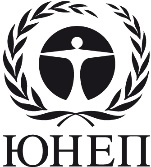 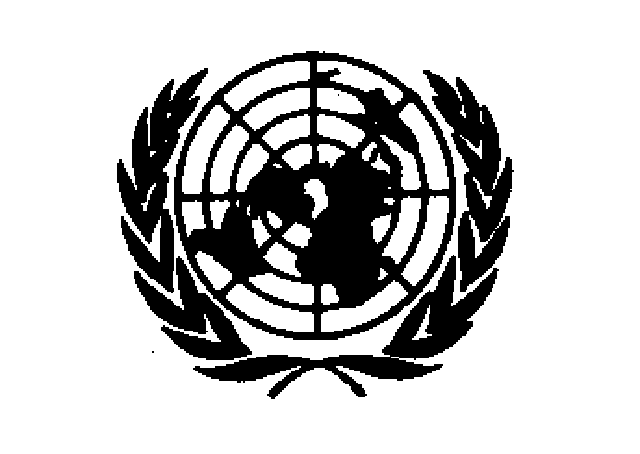 CBD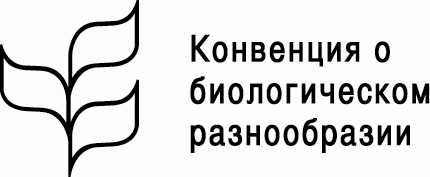 Distr.RUSSIANORIGINAL: ENGLISH